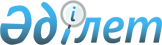 2023-2025 жылдарға арналған Шыңғырлау ауданы Ақбұлақ ауылдық округінің бюджеті туралыБатыс Қазақстан облысы Шыңғырлау аудандық мәслихатының 2022 жылғы 27 желтоқсандағы № 35-1 шешімі.
      Қазақстан "Қазақстан Республикасындағы жергілікті мемлекеттік басқару және өзін-өзі басқару туралы" Қазақстан Республикасы Заңының 6-бабы 1-тармағының 1) тармақшасына сәйкес, Шыңғырлау аудандық мәслихат ШЕШТІ:
      1. 2023-2025 жылдарға арналған Шыңғырлау ауданының Ақбұлақ ауылдық округінің бюджеті 1, 2 және 3-қосымшаларға сәйкес, соның ішінде 2023 жылға келесі көлемдерде бекітілсін:
      1) кірістер – 45 645 мың теңге:
      салықтық түсімдер – 1 634 мың теңге;
      салықтық емес түсімдер – 37 мың теңге;
      негізгі капиталды сатудан түсетін түсімдер – 0 теңге;
      трансферттер түсімі – 43 974 мың теңге;
      2) шығындар – 45 769 мың теңге;
      3) таза бюджеттік кредиттеу – 0 теңге:
      бюджеттік кредиттер – 0 теңге;
      бюджеттік кредиттерді өтеу –0 теңге;
      4) қаржы активтерімен операциялар бойынша сальдо – 0 теңге:
      қаржы активтерін сатып алу – 0 теңге;
      мемлекеттің қаржы активтерін сатудан түсетін түсімдер – 0 теңге;
      5) бюджет тапшылығы (профициті) – -124 мың теңге;
      6) бюджет тапшылығын қаржыландыру (профицитін пайдалану) – 124 мың теңге:
      қарыздар түсімі – 0 теңге;
      қарыздарды өтеу – 0 теңге;
      бюджет қаражатын пайдаланылатын қалдықтары – 124 мың теңге.
      Ескерту. 1-тармақ жаңа редакцияда – Батыс Қазақстан облысы Шыңғырлау аудандық мәслихатының 20.11.2023 № 12-1 шешімімен (01.01.2023 бастап қолданысқа енгізіледі).


      2. 2023 жылға арналған Ақбұлақ ауылдық округі бюджетінің түсімдері Қазақстан Республикасының Бюджет кодексіне сәйкес қалыптастырылады.
      3. 2023 жылға арналған Ақбұлақ ауылдық округі бюджетіне аудандық бюджеттен берілетін субвенция түсімінің жалпы сомасы 40 111 мың теңге көлемінде белгіленсін.
      3-1. Ауылдық бюджетте 2023 жылға арналған аудандық бюджеттен берілетін нысаналы трансферттердің жалпы сомасы 3 863 мың теңге ескерілсін: 
      аудандық маңызы бар қала, ауыл, кент, ауылдық округ әкімінің қызметін қамтамасыз ету жөніндегі қызметтерге – 3 713 мың теңге;
      мемлекеттік органның күрделі шығыстарына – 150 мың теңге;
      Ескерту. Шешім 3-1-тармақпен толықтырылды – Батыс Қазақстан облысы Шыңғырлау аудандық мәслихатының 21.04.2023 № 3-1 шешімімен (01.01.2023 бастап қолданысқа енгізіледі); жаңа редакцияда - Батыс Қазақстан облысы Шыңғырлау аудандық мәслихатының 20.11.2023 № 12-1 шешімімен (01.01.2023 бастап қолданысқа енгізіледі).


      4. Осы шешім 2023 жылдың 1 қаңтарынан бастап қолданысқа еңгізіледі. 2023 жылға арналған Ақбұлақ ауылдық округінің бюджеті
      Ескерту. 1-қосымша жаңа редакцияда – Батыс Қазақстан облысы Шыңғырлау аудандық мәслихатының 20.11.2023 № 12-1 шешімімен (01.01.2023 бастап қолданысқа енгізіледі). 2024 жылға арналған Ақбұлақ ауылдық округінің бюджеті 2025 жылға арналған Ақбұлақ ауылдық округінің бюджеті
					© 2012. Қазақстан Республикасы Әділет министрлігінің «Қазақстан Республикасының Заңнама және құқықтық ақпарат институты» ШЖҚ РМК
				
      Мәслихат хатшысы

С.Казиев
Шыңғырлау аудандық
мәслихатының
2022 жылғы 27 желтоқсандағы
№ 35-1 шешіміне
1- қосымша
Санаты
Санаты
Санаты
Санаты
Санаты
Сомасы, мың теңге
Сыныбы
Сыныбы
Сыныбы
Сыныбы
Сомасы, мың теңге
Ішкі сыныбы
Ішкі сыныбы
Ішкі сыныбы
Сомасы, мың теңге
Ерекшелігі
Ерекшелігі
Сомасы, мың теңге
Атауы
Сомасы, мың теңге
1) Кірістер
45 645
1
Салықтық түсімдер
1 634
01
Табыс салығы
500
2
Жеке табыс салығы
500
04
Меншiкке салынатын салықтар
1 034
1
Мүлiкке салынатын салықтар
55
3
Жер салығы
20
4
Көлiк құралдарына салынатын салық
609
5
Бірыңғай жер салығы
350
05
Тауарларға, жұмыстарға және қызметтерге салынатын iшкi салықтар
100
3
Табиғи және басқа да ресурстарды пайдаланғаны үшiн түсетiн түсiмдер
100
2
Салықтық емес түсiмдер
37
01
Мемлекеттік меншіктен түсетін кірістер
37
5
Мемлекет меншігіндегі мүлікті жалға беруден түсетін кірістер
37
06
Басқа да салықтық емес түсiмдер
0
1
Басқа да салықтық емес түсiмдер
0
3
Негізгі капиталды сатудан түсетін түсімдер
0
4
Трансферттердің түсімдері
43 974
02
Мемлекеттік басқарудың жоғары тұрған органдарынан түсетін трансферттер
43 974
3
Аудандардың (облыстық маңызы бар қаланың) бюджетінен трансферттер
43 974
Функционалдық топ
Функционалдық топ
Функционалдық топ
Функционалдық топ
Функционалдық топ
Сомасы, мың теңге
Кіші функция
Кіші функция
Кіші функция
Кіші функция
Сомасы, мың теңге
Бюджеттік бағдарламалардың әкімшісі
Бюджеттік бағдарламалардың әкімшісі
Бюджеттік бағдарламалардың әкімшісі
Сомасы, мың теңге
Бағдарлама
Бағдарлама
Сомасы, мың теңге
Атауы
Сомасы, мың теңге
2) Шығындар
45 769
01
Жалпы сипаттағы мемлекеттiк қызметтер 
42 667
1
Мемлекеттiк басқарудың жалпы функцияларын орындайтын өкiлдi, атқарушы және басқа органдар
42 667
124
Аудандық маңызы бар қала, ауыл, кент, ауылдық округ әкімінің аппараты
42 667
001
Аудандық маңызы бар қала, ауыл, кент, ауылдық округ әкімінің қызметін қамтамасыз ету жөніндегі қызметтер
42 517
022
Мемлекеттік органның күрделі шығыстары
150
07
Тұрғын үй-коммуналдық шаруашылық
3 099
3
Елді - мекендерді көркейту
3 099
124
Аудандық маңызы бар қала, ауыл, кент, ауылдық округ әкімінің аппараты
3 099
008
Елді мекендердегі көшелерді жарықтандыру
1 814
009
Елді мекендердің санитариясын қамтамасыз ету
1 185
011
Елді мекендерді абаттандыру мен көгалдандыру
100
15
Трансферттер
3
1
Трансферттер
3
124
Аудандық маңызы бар қала, ауыл, кент, ауылдық округ әкімінің аппараты
3
048
Пайдаланылмаған (толық пайдаланылмаған) нысаналы трансферттерді қайтару
3
3) Таза бюджеттік кредиттеу
0
Бюджеттік кредиттер
0
Санаты 
Санаты 
Санаты 
Санаты 
Санаты 
Сомасы, мың теңге
Сыныбы
Сыныбы
Сыныбы
Сыныбы
Сомасы, мың теңге
Ішкі сыныбы
Ішкі сыныбы
Ішкі сыныбы
Сомасы, мың теңге
Ерекшелігі
Ерекшелігі
Сомасы, мың теңге
Атауы
Сомасы, мың теңге
5
Бюджеттік кредиттерді өтеу
0
01
Бюджеттік кредиттерді өтеу
0
1
Мемлекеттік бюджеттен берілген бюджеттік кредиттерді өтеу
0
13
Жеке тұлғаларға жергiлiктi бюджеттен берiлген бюджеттiк кредиттердi өтеу
0
4) Қаржы активтерімен операциялар бойынша сальдо
0
Функционалдық топ
Функционалдық топ
Функционалдық топ
Функционалдық топ
Функционалдық топ
Сомасы, мың теңге
Кіші функция
Кіші функция
Кіші функция
Кіші функция
Сомасы, мың теңге
Бюджеттік бағдарламалардың әкімшісі
Бюджеттік бағдарламалардың әкімшісі
Бюджеттік бағдарламалардың әкімшісі
Сомасы, мың теңге
Бағдарлама
Бағдарлама
Сомасы, мың теңге
Атауы
Сомасы, мың теңге
Қаржы активтерін сатып алу
0
Санаты
Санаты
Санаты
Санаты
Санаты
Сомасы, мың теңге
Сыныбы
Сыныбы
Сыныбы
Сыныбы
Сомасы, мың теңге
Ішкі сыныбы
Ішкі сыныбы
Ішкі сыныбы
Сомасы, мың теңге
Ерекшелігі
Ерекшелігі
Сомасы, мың теңге
Атауы
Сомасы, мың теңге
6
Мемлекеттің қаржы активтерін сатудан түсетін түсімдер
0
01
Мемлекеттің қаржы активтерін сатудан түсетін түсімдер
0
1
Қаржы активтерін ел ішінде сатудан түсетін түсімдер
0
5) Бюджет тапшылығы (профициті)
-124
6) Бюджет тапшылығын қаржыландыру (профицитін пайдалану)
124
7
Қарыздар түсімдері
0
01
Мемлекеттік ішкі қарыздар
0
2
Қарыз алу келісім-шарттары
0
Функционалдық топ
Функционалдық топ
Функционалдық топ
Функционалдық топ
Функционалдық топ
Сомасы, мың теңге
Кіші функция
Кіші функция
Кіші функция
Кіші функция
Сомасы, мың теңге
Бюджеттік бағдарламалардың әкімшісі
Бюджеттік бағдарламалардың әкімшісі
Бюджеттік бағдарламалардың әкімшісі
Сомасы, мың теңге
Бағдарлама
Бағдарлама
Сомасы, мың теңге
Атауы
Сомасы, мың теңге
16
Қарыздарды өтеу
0
Санаты
Санаты
Санаты
Санаты
Санаты
Сомасы, мың теңге
Сыныбы
Сыныбы
Сыныбы
Сыныбы
Сомасы, мың теңге
Ішкі сыныбы
Ішкі сыныбы
Ішкі сыныбы
Сомасы, мың теңге
Ерекшелігі
Ерекшелігі
Сомасы, мың теңге
Атауы
Сомасы, мың теңге
8
Бюджет қаражатының пайдаланылатын қалдықтары
124
01
Бюджет қаражаты қалдықтары
124
1
Бюджет қаражатының бос қалдықтары
124
01
Бюджет қаражатының бос қалдықтары
124Шыңғырлау аудандық 
мәслихатының 2022 жылғы 
27 желтоқсандағы № 35-1 
шешіміне 2- қосымша
Санаты
Санаты
Санаты
Санаты
Санаты
Сомасы, мың теңге
Сыныбы
Сыныбы
Сыныбы
Сыныбы
Сомасы, мың теңге
Ішкі сыныбы
Ішкі сыныбы
Ішкі сыныбы
Сомасы, мың теңге
Ерекшелігі
Ерекшелігі
Сомасы, мың теңге
Атауы
Сомасы, мың теңге
1) Кірістер
46 150
1
Салықтық түсімдер
1 784
01
Табыс салығы
600
2
Жеке табыс салығы
600
04
Меншiкке салынатын салықтар
1 034
1
Мүлiкке салынатын салықтар
55
3
Жер салығы
20
4
Көлiк құралдарына салынатын салық
609
5
Бірыңғай жер салығы
350
05
Тауарларға, жұмыстарға және қызметтерге салынатын iшкi салықтар
150
3
Табиғи және басқа да ресурстарды пайдаланғаны үшiн түсетiн түсiмдер
150
2
Салықтық емес түсiмдер
37
01
Мемлекеттік меншіктен түсетін кірістер
37
5
Мемлекет меншігіндегі мүлікті жалға беруден түсетін кірістер
37
06
Басқа да салықтық емес түсiмдер
0
1
Басқа да салықтық емес түсiмдер
0
3
Негізгі капиталды сатудан түсетін түсімдер
0
4
Трансферттердің түсімдері
44 329
02
Мемлекеттік басқарудың жоғары тұрған органдарынан түсетін трансферттер
44 329
3
Аудандардың (облыстық маңызы бар қаланың) бюджетінен трансферттер
44 329
Функционалдық топ
Функционалдық топ
Функционалдық топ
Функционалдық топ
Функционалдық топ
Сомасы, мың теңге
Кіші функция
Кіші функция
Кіші функция
Кіші функция
Сомасы, мың теңге
Бюджеттік бағдарламалардың әкімшісі
Бюджеттік бағдарламалардың әкімшісі
Бюджеттік бағдарламалардың әкімшісі
Сомасы, мың теңге
Бағдарлама
Бағдарлама
Сомасы, мың теңге
Атауы
Сомасы, мың теңге
2) Шығындар
46 150
01
Жалпы сипаттағы мемлекеттiк қызметтер 
42 598
1
Мемлекеттiк басқарудың жалпы функцияларын орындайтын өкiлдi, атқарушы және басқа органдар
42 598
124
Аудандық маңызы бар қала, ауыл, кент, ауылдық округ әкімінің аппараты
42 598
001
Аудандық маңызы бар қала, ауыл, кент, ауылдық округ әкімінің қызметін қамтамасыз ету жөніндегі қызметтер
42 598
07
Тұрғын үй-коммуналдық шаруашылық
3 552
3
Елді - мекендерді көркейту
3 552
124
Аудандық маңызы бар қала, ауыл, кент, ауылдық округ әкімінің аппараты
3 552
008
Елді мекендердегі көшелерді жарықтандыру
1 060
009
Елді мекендердің санитариясын қамтамасыз ету
1 238
011
Елді мекендерді абаттандыру мен көгалдандыру
1 254
3) Таза бюджеттік кредиттеу
0
Бюджеттік кредиттер
0
Санаты 
Санаты 
Санаты 
Санаты 
Санаты 
Сомасы, мың теңге
Сыныбы
Сыныбы
Сыныбы
Сыныбы
Сомасы, мың теңге
Ішкі сыныбы
Ішкі сыныбы
Ішкі сыныбы
Сомасы, мың теңге
Ерекшелігі
Ерекшелігі
Сомасы, мың теңге
Атауы
Сомасы, мың теңге
5
Бюджеттік кредиттерді өтеу
0
01
Бюджеттік кредиттерді өтеу
0
1
Мемлекеттік бюджеттен берілген бюджеттік кредиттерді өтеу
0
13
Жеке тұлғаларға жергiлiктi бюджеттен берiлген бюджеттiк кредиттердi өтеу
0
4) Қаржы активтерімен операциялар бойынша сальдо
0
Функционалдық топ
Функционалдық топ
Функционалдық топ
Функционалдық топ
Функционалдық топ
Сомасы, мың теңге
Кіші функция
Кіші функция
Кіші функция
Кіші функция
Сомасы, мың теңге
Бюджеттік бағдарламалардың әкімшісі
Бюджеттік бағдарламалардың әкімшісі
Бюджеттік бағдарламалардың әкімшісі
Сомасы, мың теңге
Бағдарлама
Бағдарлама
Сомасы, мың теңге
Атауы
Сомасы, мың теңге
Қаржы активтерін сатып алу
0
Санаты
Санаты
Санаты
Санаты
Санаты
Сомасы, мың теңге
Сыныбы
Сыныбы
Сыныбы
Сыныбы
Сомасы, мың теңге
Ішкі сыныбы
Ішкі сыныбы
Ішкі сыныбы
Сомасы, мың теңге
Ерекшелігі
Ерекшелігі
Сомасы, мың теңге
Атауы
Сомасы, мың теңге
6
Мемлекеттің қаржы активтерін сатудан түсетін түсімдер
0
01
Мемлекеттің қаржы активтерін сатудан түсетін түсімдер
0
1
Қаржы активтерін ел ішінде сатудан түсетін түсімдер
0
5) Бюджет тапшылығы (профициті)
0
6) Бюджет тапшылығын қаржыландыру (профицитін пайдалану) 
0
7
Қарыздар түсімдері
0
01
Мемлекеттік ішкі қарыздар
0
2
Қарыз алу келісім-шарттары
0
Функционалдық топ
Функционалдық топ
Функционалдық топ
Функционалдық топ
Функционалдық топ
Сомасы, мың теңге
Кіші функция
Кіші функция
Кіші функция
Кіші функция
Сомасы, мың теңге
Бюджеттік бағдарламалардың әкімшісі
Бюджеттік бағдарламалардың әкімшісі
Бюджеттік бағдарламалардың әкімшісі
Сомасы, мың теңге
Бағдарлама
Бағдарлама
Сомасы, мың теңге
Атауы
Сомасы, мың теңге
16
Қарыздарды өтеу
0
Санаты
Санаты
Санаты
Санаты
Санаты
Сомасы, мың теңге
Сыныбы
Сыныбы
Сыныбы
Сыныбы
Сомасы, мың теңге
Ішкі сыныбы
Ішкі сыныбы
Ішкі сыныбы
Сомасы, мың теңге
Ерекшелігі
Ерекшелігі
Сомасы, мың теңге
Атауы
Сомасы, мың теңге
8
Бюджет қаражатының пайдаланылатын қалдықтары
0
01
Бюджет қаражаты қалдықтары
0
1
Бюджет қаражатының бос қалдықтары
0
01
Бюджет қаражатының бос қалдықтары
0Шыңғырлау аудандық 
мәслихатының 2022 жылғы 
27 желтоқсандағы № 35-1 
шешіміне 3- қосымша
Санаты
Санаты
Санаты
Санаты
Санаты
Сомасы, мың теңге
Сыныбы
Сыныбы
Сыныбы
Сыныбы
Сомасы, мың теңге
Ішкі сыныбы
Ішкі сыныбы
Ішкі сыныбы
Сомасы, мың теңге
Ерекшелігі
Ерекшелігі
Сомасы, мың теңге
Атауы
Сомасы, мың теңге
1) Кірістер
52 251
1
Салықтық түсімдер
1 934
01
Табыс салығы
700
2
Жеке табыс салығы
700
04
Меншiкке салынатын салықтар
1 034
1
Мүлiкке салынатын салықтар
55
3
Жер салығы
20
4
Көлiк құралдарына салынатын салық
609
5
Бірыңғай жер салығы
350
05
Тауарларға, жұмыстарға және қызметтерге салынатын iшкi салықтар
200
3
Табиғи және басқа да ресурстарды пайдаланғаны үшiн түсетiн түсiмдер
200
2
Салықтық емес түсiмдер
37
01
Мемлекеттік меншіктен түсетін кірістер
37
5
Мемлекет меншігіндегі мүлікті жалға беруден түсетін кірістер
37
06
Басқа да салықтық емес түсiмдер
0
1
Басқа да салықтық емес түсiмдер
0
3
Негізгі капиталды сатудан түсетін түсімдер
0
4
Трансферттердің түсімдері
50 280
02
Мемлекеттік басқарудың жоғары тұрған органдарынан түсетін трансферттер
50 280
3
Аудандардың (облыстық маңызы бар қаланың) бюджетінен трансферттер
50 280
Функционалдық топ
Функционалдық топ
Функционалдық топ
Функционалдық топ
Функционалдық топ
Сомасы, мың теңге
Кіші функция
Кіші функция
Кіші функция
Кіші функция
Сомасы, мың теңге
Бюджеттік бағдарламалардың әкімшісі
Бюджеттік бағдарламалардың әкімшісі
Бюджеттік бағдарламалардың әкімшісі
Сомасы, мың теңге
Бағдарлама
Бағдарлама
Сомасы, мың теңге
Атауы
Сомасы, мың теңге
2) Шығындар
52 251
01
Жалпы сипаттағы мемлекеттiк қызметтер 
48 575
1
Мемлекеттiк басқарудың жалпы функцияларын орындайтын өкiлдi, атқарушы және басқа органдар
48 575
124
Аудандық маңызы бар қала, ауыл, кент, ауылдық округ әкімінің аппараты
48 575
001
Аудандық маңызы бар қала, ауыл, кент, ауылдық округ әкімінің қызметін қамтамасыз ету жөніндегі қызметтер
48 575
07
Тұрғын үй-коммуналдық шаруашылық
3 676
3
Елді - мекендерді көркейту
3 676
124
Аудандық маңызы бар қала, ауыл, кент, ауылдық округ әкімінің аппараты
3 676
008
Елді мекендердегі көшелерді жарықтандыру
1 097
009
Елді мекендердің санитариясын қамтамасыз ету
1 281
011
Елді мекендерді абаттандыру мен көгалдандыру
1 298
3) Таза бюджеттік кредиттеу
0
Бюджеттік кредиттер
0
Санаты 
Санаты 
Санаты 
Санаты 
Санаты 
Сомасы, мың теңге
Сыныбы
Сыныбы
Сыныбы
Сыныбы
Сомасы, мың теңге
Ішкі сыныбы
Ішкі сыныбы
Ішкі сыныбы
Сомасы, мың теңге
Ерекшелігі
Ерекшелігі
Сомасы, мың теңге
Атауы
Сомасы, мың теңге
5
Бюджеттік кредиттерді өтеу
0
01
Бюджеттік кредиттерді өтеу
0
1
Мемлекеттік бюджеттен берілген бюджеттік кредиттерді өтеу
0
13
Жеке тұлғаларға жергiлiктi бюджеттен берiлген бюджеттiк кредиттердi өтеу
0
4) Қаржы активтерімен операциялар бойынша сальдо
0
Функционалдық топ
Функционалдық топ
Функционалдық топ
Функционалдық топ
Функционалдық топ
Сомасы, мың теңге
Кіші функция
Кіші функция
Кіші функция
Кіші функция
Сомасы, мың теңге
Бюджеттік бағдарламалардың әкімшісі
Бюджеттік бағдарламалардың әкімшісі
Бюджеттік бағдарламалардың әкімшісі
Сомасы, мың теңге
Бағдарлама
Бағдарлама
Сомасы, мың теңге
Атауы
Сомасы, мың теңге
Қаржы активтерін сатып алу
0
Санаты
Санаты
Санаты
Санаты
Санаты
Сомасы, мың теңге
Сыныбы
Сыныбы
Сыныбы
Сыныбы
Сомасы, мың теңге
Ішкі сыныбы
Ішкі сыныбы
Ішкі сыныбы
Сомасы, мың теңге
Ерекшелігі
Ерекшелігі
Сомасы, мың теңге
Атауы
Сомасы, мың теңге
6
Мемлекеттің қаржы активтерін сатудан түсетін түсімдер
0
01
Мемлекеттің қаржы активтерін сатудан түсетін түсімдер
0
1
Қаржы активтерін ел ішінде сатудан түсетін түсімдер
0
5) Бюджет тапшылығы (профициті)
0
6) Бюджет тапшылығын қаржыландыру (профицитін пайдалану) 
0
7
Қарыздар түсімдері
0
01
Мемлекеттік ішкі қарыздар
0
2
Қарыз алу келісім-шарттары
0
Функционалдық топ
Функционалдық топ
Функционалдық топ
Функционалдық топ
Функционалдық топ
Сомасы, мың теңге
Кіші функция
Кіші функция
Кіші функция
Кіші функция
Сомасы, мың теңге
Бюджеттік бағдарламалардың әкімшісі
Бюджеттік бағдарламалардың әкімшісі
Бюджеттік бағдарламалардың әкімшісі
Сомасы, мың теңге
Бағдарлама
Бағдарлама
Сомасы, мың теңге
Атауы
Сомасы, мың теңге
16
Қарыздарды өтеу
0
Санаты
Санаты
Санаты
Санаты
Санаты
Сомасы, мың теңге
Сыныбы
Сыныбы
Сыныбы
Сыныбы
Сомасы, мың теңге
Ішкі сыныбы
Ішкі сыныбы
Ішкі сыныбы
Сомасы, мың теңге
Ерекшелігі
Ерекшелігі
Сомасы, мың теңге
Атауы
Сомасы, мың теңге
8
Бюджет қаражатының пайдаланылатын қалдықтары
0
01
Бюджет қаражаты қалдықтары
0
1
Бюджет қаражатының бос қалдықтары
0
01
Бюджет қаражатының бос қалдықтары
0